WNIOSEK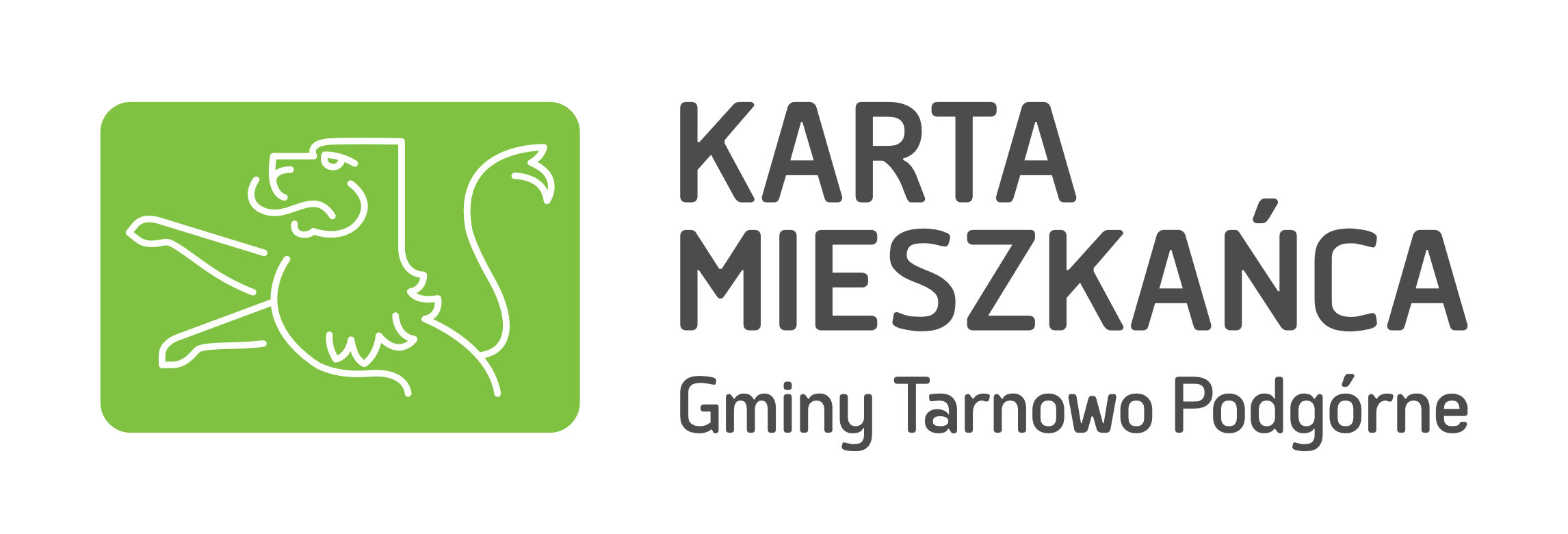 O WYDANIE KARTYO PRZEDŁUŻENIE TERMINU WAŻNOŚCI KARTYO WYDANIE DUPLIKATU KARTYO UNIEWAŻNIENIE KARTYDane wnioskodawcyImię	PESELNazwiskoNumer telefonu	Adres e-mailAdres zamieszkaniaUlica i numer domuKod pocztowy		Miejscowośćwniosek dotyczy wnioskodawcywniosek dotyczy dziecka (wypełnij załącznik nr 1 dla każdej osoby, dla której wnioskujesz o kartę)Mieszkam na terenie Gminy Tarnowo Podgórne i spełniam jeden z poniższych warunków uczestnictwa w programie (zaznacz właściwy punkt):
jestem zameldowana/y na pobyt stały na terenie Gminy Tarnowo Podgórnejestem zameldowana/y na pobyt czasowy na terenie Gminy Tarnowo Podgórne i rozliczam podatek dochodowy od osób fizycznych w Urzędzie Skarbowym Poznań-Jeżycerozliczam podatek dochodowy od osób fizycznych w Urzędzie Skarbowym Poznań-Jeżyce zgodnie z miejscem zamieszkania na terenie Gminy Tarnowo Podgórnerozliczam podatek rolny od osób fizycznych w Urzędzie Gminy Tarnowo Podgórnejestem osobą zameldowaną na pobyt czasowy w Gminie Tarnowo Podgórne i nie ukończyłam/em 26 roku życiaOświadczenia wnioskodawcyJa, niżej podpisana/y oświadczam, że:jestem świadoma/y odpowiedzialności karnej za złożenie fałszywego oświadczeniazapoznałam/em się i akceptuję postanowienia Regulaminu Programu Karta Mieszkańca Gminy Tarnowo Podgórnewyrażam zgodę na otrzymywanie informacji o Programie, w tym między innymi o partnerach udzielających zniżek, ulg, preferencji lub uprawnień dla posiadaczy karty, o specjalnych akcjach promocyjnych itp.Tarnowo Podgórne, dnia 				       	Podpis wnioskodawcy 					Informacje dodatkowe:	Wnoszę o wydanie Karty w formie plastikowej, którą odbiorę w Urzędzie Gminy Tarnowo Podgórne/Filii Urzędu w Przeźmierowie (podkreśl właściwe)Tarnowo Podgórne, dnia 				       	Podpis wnioskodawcy 					Do odbioru karty upoważniam:Imię Nazwisko PESELTarnowo Podgórne, dnia 				       	Podpis wnioskodawcy   					Wypełnia pracownik Urzędu Gminy Tarnowo PodgórneAdnotacje urzędoweDo wniosku przedstawiono do wglądu:pierwszą stronę formularza PIT z prezentatą 
Urzędu Skarbowego Poznań-Jeżycepierwszą stronę formularza PIT wraz z UPOzaświadczenie z Urzędu Skarbowego Poznań-Jeżyce potwierdzające fakt złożenia deklaracji podatkowejdowód uiszczenia ostatniej raty podatku rolnego od osób ﬁzycznych w Urzędzie Gminy Tarnowo Podgórnedokument tożsamości wnioskodawcyDo wniosku załączono:		 załącznik nr 1 	 sztukfotograﬁę: 	 sztuk potwierdzenie wniesienia opłaty za wydanie duplikatu KMGTPinne (jakie?):
										Tarnowo Podgórne, dnia 				    	Podpis wnioskodawcy 					Niniejszym potwierdzam odbiór Karty oraz zgodność danych na niej zawartych z danymi zawartymi we wniosku.Numer KartyTarnowo Podgórne, dnia 				    	Podpis wnioskodawcy   					Załącznik nr 1Dane osób, dla których wnioskuję o kartęImię	PESELNazwiskoNumer telefonu	Adres e-mailAdres zamieszkaniaUlica i numer domuKod pocztowy		MiejscowośćInformacje dodatkowe:	Wnoszę o wydanie Karty w formie plastikowej, którą odbiorę w Urzędzie Gminy Tarnowo Podgórne/Filii Urzędu w Przeźmierowie (podkreśl właściwe)Tarnowo Podgórne, dnia 				       	Podpis wnioskodawcy 					Do odbioru karty upoważniam:Imię Nazwisko PESELTarnowo Podgórne, dnia 				       	Podpis wnioskodawcy 					Oświadczenia wnioskodawcyJa, niżej podpisana/y oświadczam, że:powyższe dane są prawdziwejestem umocowana/y do złożenia wniosku w imieniu osób w nim wskazanychTarnowo Podgórne, dnia 				      	Podpis wnioskodawcy 					Niniejszym potwierdzam odbiór Karty oraz zgodność danych na niej zawartych z danymi zawartymi we wniosku.Numer KartyTarnowo Podgórne, dnia 				       	Podpis wnioskodawcy 					